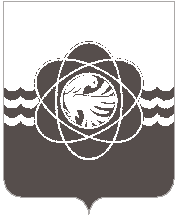 42 сессии четвёртого созываот 04.07.2017 № 329О признании утратившим силурешения Десногорского городского Советаот 23.03.2005 №121  «Об утверждении 	перечня платных услуг»Рассмотрев обращение Администрации муниципального образования «город Десногорск» Смоленской области от 19.06.2017 №627,  в соответствии  с ч.1 ст.8 Федерального закона от 27.07.2010 №210-ФЗ «Об организации предоставления государственных и муниципальных услуг», Административных регламентов предоставления Комитетом имущественных и земельных отношений Администрации муниципального образования «город Десногорск» Смоленской области  муниципальных услуг, учитывая рекомендации постоянных депутатских комиссий, Десногорский городской СоветР Е Ш И Л:1. Признать утратившим силу решение Десногорского городского Совета  от  23.03.2005 №121 «Об утверждении перечня платных услуг».	2. Настоящее решение опубликовать в газете «Десна».Председатель Десногорского городского Совета                                                                         В.Н.БлохинГлава     муниципального     образования «город Десногорск» Смоленской области                                               А.Н.Шубин